Урок ««Приспособления организмов к среде обитания ».Фамилия,имя,отчество автора : группа учителей МАОУ «Гимназия 1»Место работы Муниципальное автономное общеобразовательное учреждение «Гимназия №1» города Минусинска Красноярского краяПредмет биология Класс  5 ,Тема «Приспособления организмов к среде обитания ».Место урока в теме и в программе по предмету: данный урок четвертый   в тематическом блоке  «Организмы и среда обитания» (всего на тему определено 5  уроков). Предыдущая тема «Особенности сред обитания организмов», на данном уроке раскрывается сущность терминов «среда обитания», выявляются  существенные признаки среды обитания. На уроке «Приспособления организмов к среде обитания» устанавливается взаимосвязь между появлением приспособлениями у организмов и  средой обитания.Ключевая идея урока в формате проблемного вопроса: Как влияют факторы среда обитания на живые организмы?Методическая цель: к концу урока каждый ученик будет знать:понятие «фактор среды»;к концу урока каждый ученик будет уметь:устанавливать взаимосвязь между распространением организмов в разных средах обитания и приспособлений к ним;объяснять появление приспособлений к среде обитания;сравнивать внешний вид организмов на натуральных объектах, по описанию.Метапредметные:Регулятивные УУД: самостоятельно обнаруживать и формулировать учебную проблему, определять цель учебной деятельности.Познавательные УУД: анализировать, сравнивать, классифицировать и обобщать факты и явления; строить логическое рассуждение, включающее установление причинно-следственных связей; преобразовывать информацию из одного вида в другой (текст в схему).Коммуникативные УУД: уметь работать индивидуально и в группе; организовывать учебное сотрудничество (определять общие цели и уметь договариваться друг с другом).Личностные: осознание единства и целостности окружающего мира; формирование коммуникативной компетентности в общении с одноклассниками в процессе учебно-исследовательской деятельности, формирование экологического мышления и культуры.Инструменты и критерии/показатели/индикаторы оценки достижения запанированных результатов самостоятельная работа в тестовой форме (Приложение 1)Организационно-педагогические условия проведения урока.Необходимым условием проведения урока является умение обучающихся работать с «фишбоуном».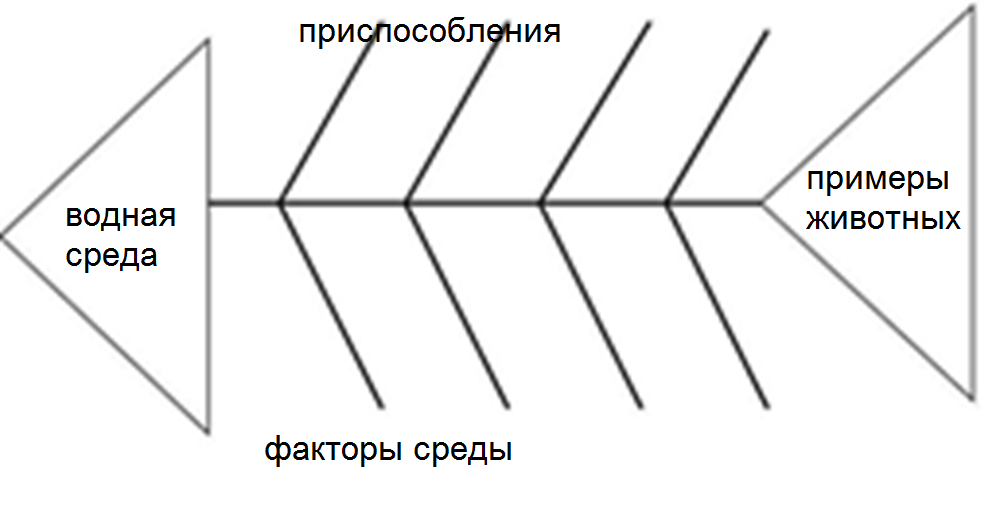 Приложение 1Маршрутный лист  «Водная среда обитания»Факторы среды.Освещенность убывает с глубиной. Скорость течения. Дефицит кислорода. Степень солености возрастает от пресных вод к морским и океаническим. Перепады давления. Обтекаемая форма тела, плавучесть, слизистые покровы, развитие воздухоносных полостей. 1.Прочитайте внимательно текст на странице 19,выявите какие приспособления есть у животных .При затруднении обратите внимание на опорные слова .2.Изучите все  иллюстрации и выясните, обитатели какой среды вам даны и  какие приспособления есть у животных для обитания в этой среде. ( при затруднении   - обратите внимание на опорные слова ) Опорные слова -  форма тела, органы дыхания, конечности,  Деятельность учителяЗадание Инструмент Инструмент Виды  деятельности учащихсяВиды  деятельности учащихсяФорма организацииФормируемые уменияЭТАП ПРОБЛЕМАТИЗАЦИИЭТАП ПРОБЛЕМАТИЗАЦИИЭТАП ПРОБЛЕМАТИЗАЦИИЭТАП ПРОБЛЕМАТИЗАЦИИЭТАП ПРОБЛЕМАТИЗАЦИИЭТАП ПРОБЛЕМАТИЗАЦИИЭТАП ПРОБЛЕМАТИЗАЦИИЭТАП ПРОБЛЕМАТИЗАЦИИУчитель создаёт проблемную ситуацию «Найди лишнее»На доске 4 группы животных, необходимо выбрать лишнее животное. «Найди лишнее»На доске 4 группы животных, необходимо выбрать лишнее животное. Фотографии Фотографии Выбирают лишнее животное фронтальная Умения Вспомнить и применить соответствующие естественнонаучные знанияРазличать вопросы, которые возможно естественнонаучно исследовать;ЭТАП ЦЕЛЕПОЛОГАНИЯЭТАП ЦЕЛЕПОЛОГАНИЯЭТАП ЦЕЛЕПОЛОГАНИЯЭТАП ЦЕЛЕПОЛОГАНИЯЭТАП ЦЕЛЕПОЛОГАНИЯЭТАП ЦЕЛЕПОЛОГАНИЯЭТАП ЦЕЛЕПОЛОГАНИЯЭТАП ЦЕЛЕПОЛОГАНИЯОрганизует деятельность учащихся, помогает им сформулировать цель занятия.Объяснить причину выбора:По какому признаку разделены животные на группы?Какие места обитания занимают живые организмов и в частности животные в природе?Каковы основные особенности каждой среды обитания и их привлекательность для животных?Что влияет на расселение животных в разных средах обитания?Как влияет среда обитания на живые организмы?Объяснить причину выбора:По какому признаку разделены животные на группы?Какие места обитания занимают живые организмов и в частности животные в природе?Каковы основные особенности каждой среды обитания и их привлекательность для животных?Что влияет на расселение животных в разных средах обитания?Как влияет среда обитания на живые организмы?Фотографии животныхФотографии животныханализирую фотографииФронтальная Различать вопросы, которые возможно естественнонаучно исследовать;Предложить способ научного исследования данного вопроса.Этап – решения проблемыЭтап – решения проблемыЭтап – решения проблемыЭтап – решения проблемыЭтап – решения проблемыЭтап – решения проблемыЭтап – решения проблемыЭтап – решения проблемыОрганизует деятельность учащихся, помогает им распределиться по группамДля выявления приспособлений к среде обитания – организована работа в группах:каждая группа работает со своей средой обитания;каждому ученику  выдается 4 «фишбоуна». группе выдается один «фишбоун» с определенной средой обитания;группе выдается маршрутный лист по работе с «фишбоуном»;Для выявления приспособлений к среде обитания – организована работа в группах:каждая группа работает со своей средой обитания;каждому ученику  выдается 4 «фишбоуна». группе выдается один «фишбоун» с определенной средой обитания;группе выдается маршрутный лист по работе с «фишбоуном»;Фишбоун Фишбоун Заполняют «фишбоун»Групповая Преобразовать одну форму представления данных в другую;Анализировать, интерпретировать данные и делать соответствующие выводы;Этап – презентация результатовЭтап – презентация результатовЭтап – презентация результатовЭтап – презентация результатовЭтап – презентация результатовЭтап – презентация результатовЭтап – презентация результатовЭтап – презентация результатовОрганизует деятельность учащихсяПрезентовать результаты своей работыПрезентовать результаты своей работыЗаполненный фишбоунЗаполненный фишбоунПрезентуют  результаты своей работыгрупповаяОценивать научные аргументы и доказательства из различных источниковАнализировать, интерпретировать данные и делать соответствующие выводы;Этап проверки знанийЭтап проверки знанийЭтап проверки знанийЭтап проверки знанийЭтап проверки знанийЭтап проверки знанийЭтап проверки знанийЭтап проверки знанийОрганизует деятельность учащихсяПодготовка  к тестированиюПодготовка  к тестированиютесттестВыполняют тест индивидуальнаяЗаданиеКритерийКоличествоОпределите среду обитания организма, описание которого здесь представлено. Описание организма:Животное небольших размеров с короткой чёрной шерстью, которая заглаживается одинаково хорошо и вперёд и назад; слепое, но с хорошим обонянием (различение запахов), передние конечности роющего типаПравильно определена среда обитания 2 балла Выберите правильное утверждение:У крота плоские передние лапы с большими когтями, так как он живет в почве.Большинство насекомых занимает водную среду обитания.Дельфин и акула имеют внешнее сходство, потому что населяют одну и ту же среду обитания.Ноги животных в водной среде приспособлены к бегу, прыжкам.Чтобы легче было передвигаться в толще воды, большинство рыб имеют легкие.правильные варианты и не выбраны неправильные5 балловКоличество баллов0 – 2 балла3 – 4 балла5 – 6 баллов7 балловОценка 2345